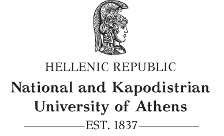 School of PhilosophyDepartment of English Language and LiteratureAMERICAN LITERATURE OF THE 19TH CENTURYResearch Paper GuidelinesSources:Use primary texts from the course syllabusUse at least five (5) academic secondary sourcesStructure: The essay MUST have an introduction with a clear THESIS STATEMENT, a main body, specific examples from the primary text, and a conclusion.Word limit: Approx. 3,000 wordsPreliminary tutorials: December 2nd, 9th, 16th 2022Outline Submission: December 23rd, 2022Deadline: February 3rd, 2023PLEASE ALSO NOTE:Do use MLA 8. Please do consult the following website: https://owl.purdue.edu/owl/research_and_citation/mla_style/mla_formatting_and_style_guide/mla_formatting_and_style_guide.htmlAcceptable secondary sources: book chapters, journal articles from websites like JSTOR, PROJECT MUSE etc. DO NOT use websites like Wikipedia, Grade Saver etc.Do use Times New Roman, size 12.Papers must be double-spaced.Students MUST hand in a COPY via email to the instructor AND upload a COPY on eclass by the appointed DEADLINE!Late submissions will NOT be accepted!Papers will NOT be accepted from students who DO NOT appear in Tutorial meetings.If PLAGIARISM is noted in a paper, then it automatically receives a FAILING MARK.**GOOD LUCK**